Avances a nivel municipal en el cumplimiento de la LIE y la LEIVEstrategia de formación a nivel departamental y municipalLa estrategia de formación a nivel departamental y municipal, que desarrollan los equipos departamentales de ISDEMU, está dirigido al funcionariado de las instituciones públicas a nivel local, el objetivo de estos procesos es la formación y sensibilización de las personas participantes. Durante el mes de octubre de 2019, las Oficinas Departamentales concluyeron procesos de formación de ABC de la Igualdad Sustantiva y ABC Vida Libre de Violencia para las Mujeres, con funcionariado de las instituciones locales, los resultados se muestran a continuación:ABC de la Igualdad Sustantiva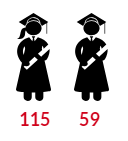 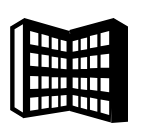 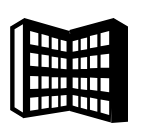 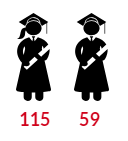 ABC Vida Libre de Violencia para las MujeresMecanismos municipales de contraloría y participación ciudadana: Consejos Consultivos y de Contraloría Social para los Derechos de las Mujeres y Defensoras de Derechos de las MujeresEl ISDEMU, como institución rectora de los derechos de las mujeres, ha desarrollado una estrategia para promover la participación ciudadana de las mujeres a nivel departamental y municipal, por medio del desarrollo de la estrategia de los Consejos Consultivos y de Contraloría Social para la defensa de los derechos humanos de las mujeres. Los Consejos Consultivos y de Contraloría Social son mecanismos de participación ciudadana, integrados y articulados desde la condición y posición de mujeres lideresas que pertenecen a las distintas expresiones organizativas a nivel municipal y departamental.La estrategia de promoción de Consejos Consultivos y de Contraloría Social tiene como propósitos:Fortalecer la ciudadanía plena de las mujeres, a través de la democratización de la información y el cumplimiento de sus derechos.Crear mecanismos de consulta y propuestas para la contraloría social.Desarrollar una coordinación conjunta entre el ISDEMU y otras instancias dentro del municipio.Durante el mes de octubre de 2019, los datos de la Estrategia de Consejos Consultivos y de Contraloría Social a nivel nacional, fueron:Mapa No. 1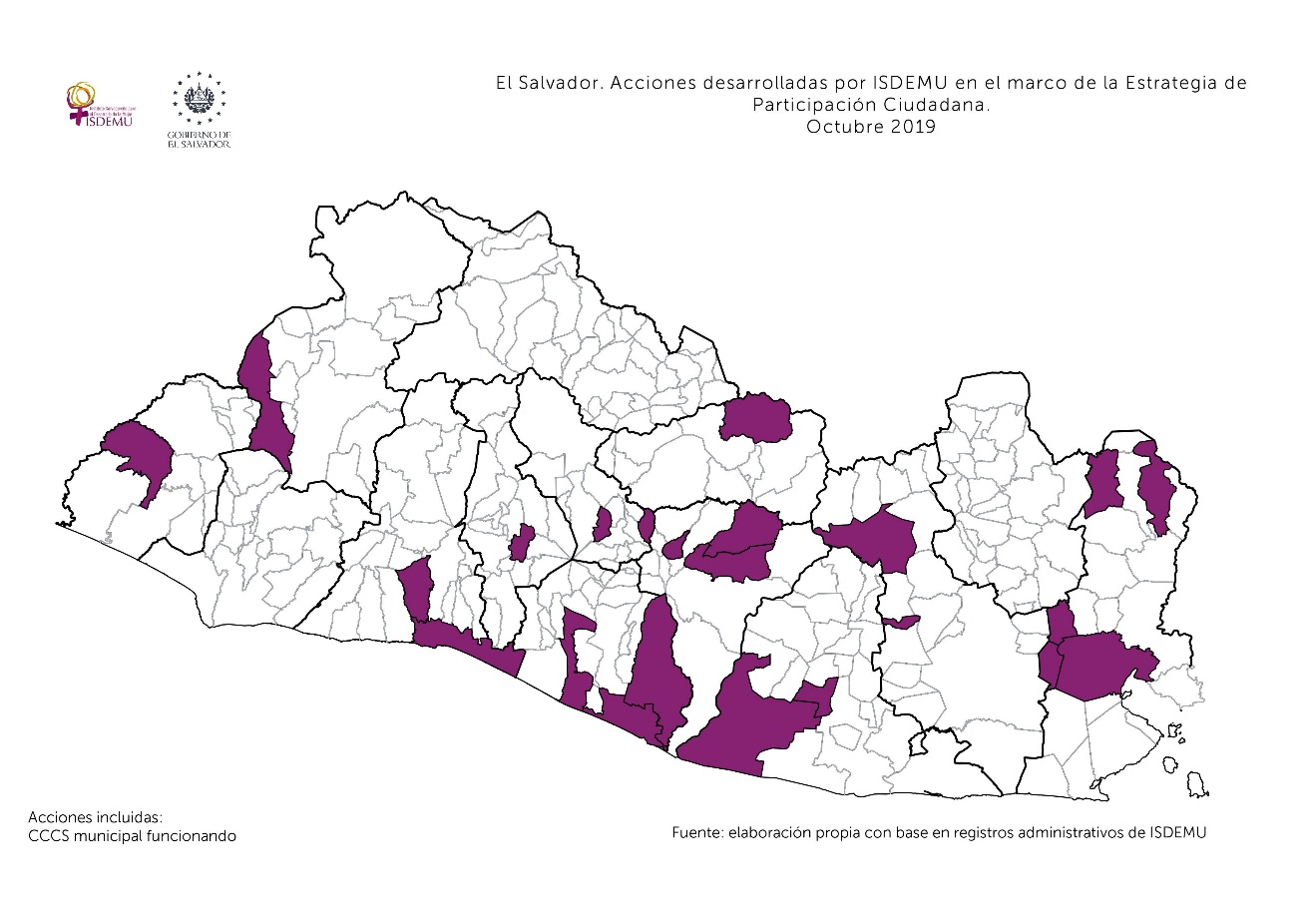 Asesoría y asistencia técnica a gobiernos municipales Para la incorporación del Principio de igualdad y no discriminación y el derecho a una vida libre de violencia para las mujeres, los equipos de ISDEMU han brindado asesorías para la elaboración de Planes Municipales de Igualdad y Planes Municipales de Prevención de Violencia contra las Mujeres. Mapa No. 2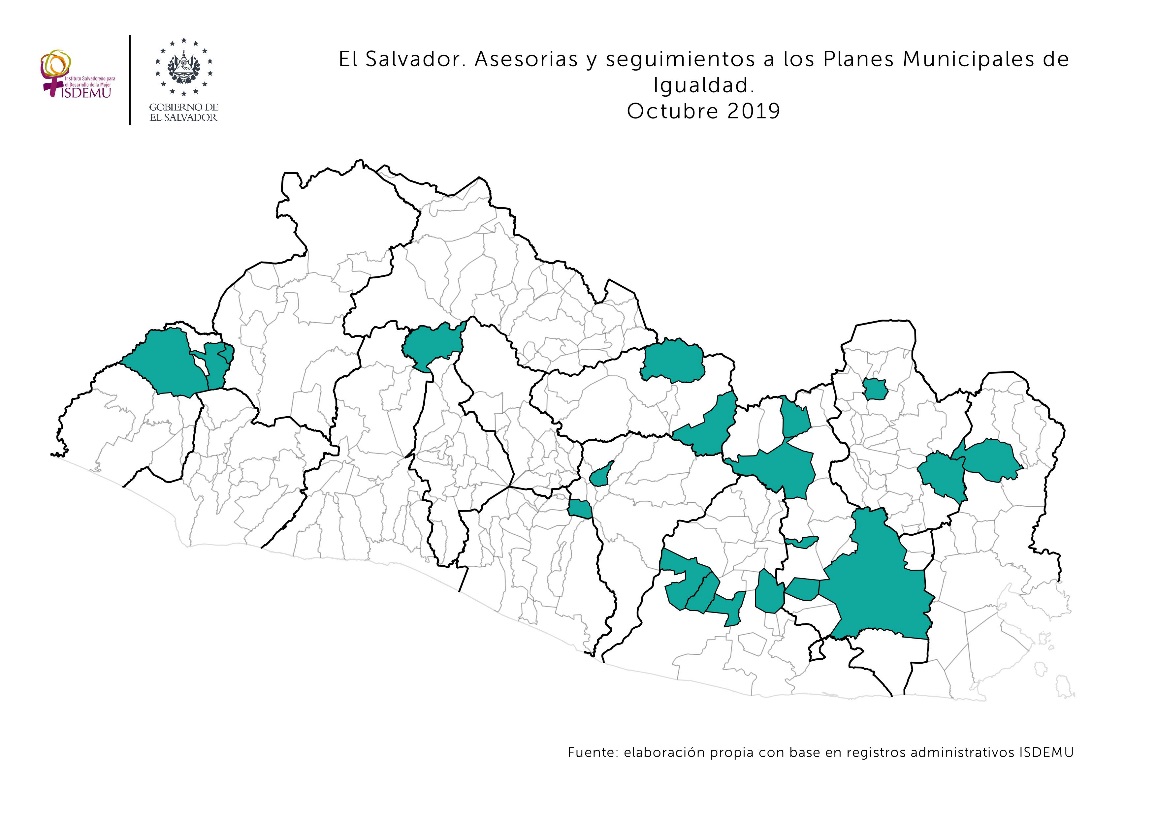 Cuadro No. 2El Salvador: Número de asesorías para la elaboración del Plan Municipal de Igualdad por departamento y municipio. Octubre 2019Fuente: ISDEMU. Elaboración propia con base en registros administrativosMapa No. 3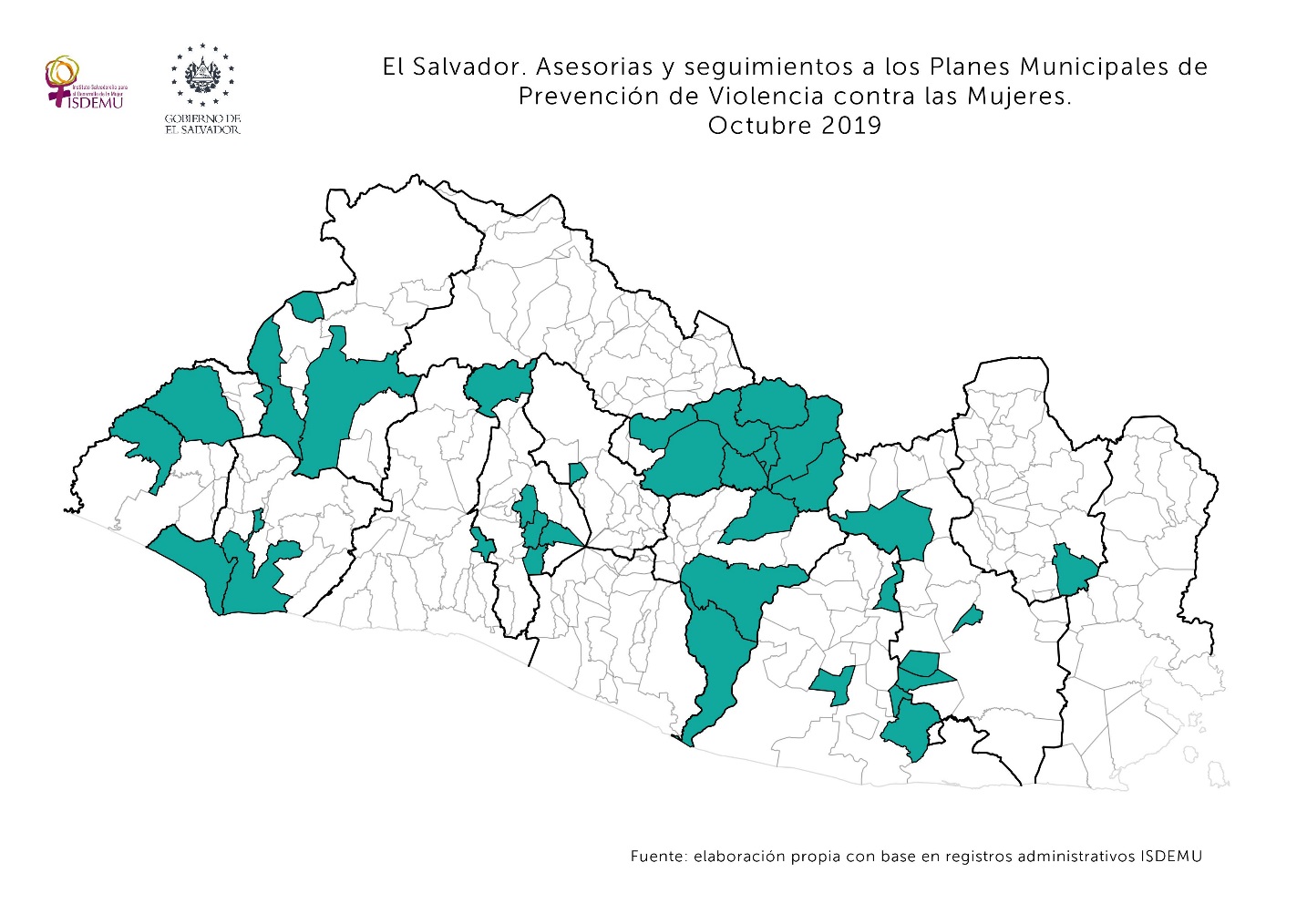 Cuadro No. 3El Salvador: Número de asesorías para la elaboración del Plan Municipal de Prevención de Violencia contra las Mujeres por departamento y municipio. Octubre 2019Fuente: ISDEMU. Elaboración propia con base en registros administrativosISDEMU a nivel departamental y municipalLas ventanillas son un mecanismo que tiene por objetivo facilitar información para el acceso de las mujeres a la justicia; promover una cultura de prevención de violencia contra las mujeres y brindar información sobre derechos de las mujeres.Durante el mes de octubre de 2019, las 14 oficinas departamentales de ISDEMU instalaron puntos de ventanillas. Se intervino en 67 municipios con 176 ventanillas instaladas, informando a 11,632 personas (8,152 mujeres y 3,480 hombres). El desglose por departamento en el cuadro a continuación:Cuadro No. 4El Salvador: Número de puntos de ventanilla por departamento según número de personas participantes por sexo. Octubre 2019Fuente: ISDEMU. Elaboración propia con base en registros administrativosMapa No. 4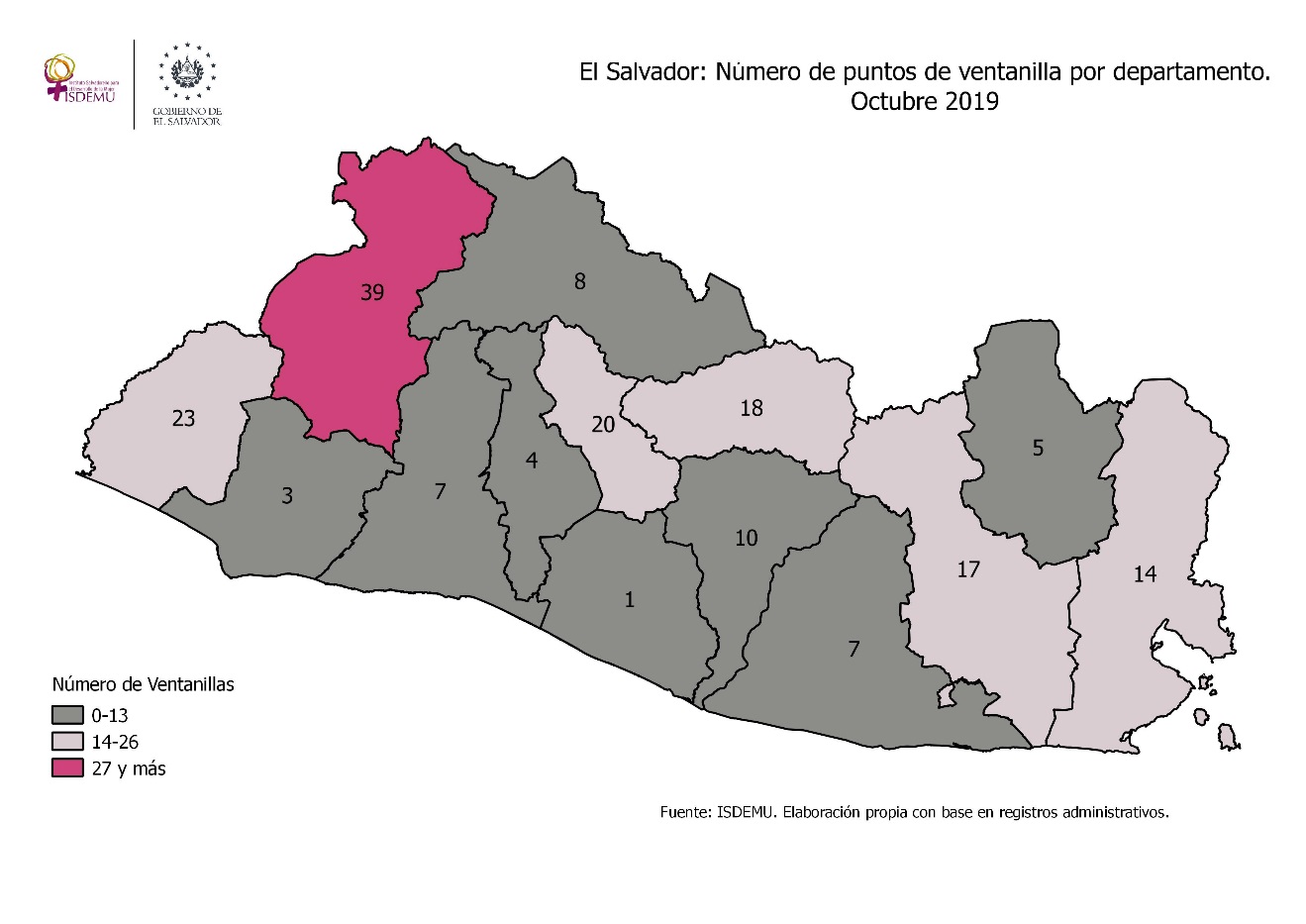 DepartamentoMunicipioN° de asesoríasFaseFaseFaseEtapa de la faseDepartamentoMunicipioN° de asesoríasPlanificaciónDiagnósticoPlanEtapa de la faseAhuachapánAhuachapán1XElaboración de documento de planAhuachapánAtiquizaya5XElaboración de documento de planAhuachapánEl Refugio1XElaboración de documento de diagnósticoCabañasCiudad Dolores2XDocumento de Diagnostico finalizadoLa UniónAnamorós2XElaboración de documento de planSan SalvadorEl Paisnal5XConsulta interinstitucionalSan MiguelSan Jorge2XElaboración de documento de planSan MiguelSan Luis de La Reina1XElaboración de documento de planSan MiguelSan Miguel1XElaboración de documento de planUsulutánSan Agustín2XRecolección de informaciónUsulutánSan Francisco Javier3XElaboración de documento de planUsulutánSanta Elena3XRecolección de informaciónMorazánJocoaitique3XSistematización de informaciónMorazánSociedad1XElaboración de documento de diagnósticoTotal general1332058DepartamentoMunicipioN° de asesoríasFaseFaseFaseEtapa de la faseDepartamentoMunicipioN° de asesoríasPlanificaciónDiagnósticoPlanEtapa de la faseAhuachapánAhuachapán 1XSistematizaciónAhuachapánEl Refugio 1XElaboración de documento de diagnósticoAhuachapánTacuba5XSistematización de informaciónCabañasGuacotecti1XDocumento de plan finalizadoCabañasIlobasco1XElaboración de documento de diagnósticoCabañasJutiapa2XElaboración de documento de planCabañasSan Isidro2XElaboración de documento de diagnósticoCabañasSensuntepeque1XPlanificaciónCuscatlánOratorio de Concepción2XRecolección de informaciónLa LibertadAntiguo Cuscatlán2XRecolección de informaciónSan SalvadorEl Paisnal1XRecolección de informaciónSan SalvadorIlopango1XElaboración de documento de planSan SalvadorSoyapango2XElaboración de documento de planSan VicenteTecoluca1XDocumento de plan finalizadoSan MiguelSesori2XElaboración de documento de planSanta AnaChalchuapa1XPlanificaciónSanta AnaSantiago de la Frontera2XElaboración de documento de planSonsonateSonsonate1XDocumento de plan finalizadoUsulutánConcepción Batres2XSistematización de informaciónUsulutánEreguayquín3XSistematización de informaciónUsulutánOzatlán2XRecolección de informaciónUsulutánSan Buenaventura2XSistematizaciónTotal general223821010DepartamentoN° de puntos de ventanillaMujeresHombresTotalAhuachapán237362831,019Cabañas18550200750Chalatenango8650345995Cuscatlán201,0184661,484La Libertad7248122370La Paz136440La Unión14419236655Morazan5353171524San Miguel17559365924San Salvador4623799San Vicente107193161,035Santa Ana392,0117312,742Sonsonate3645152797Usulután714652198Total1768,1523,48011,632